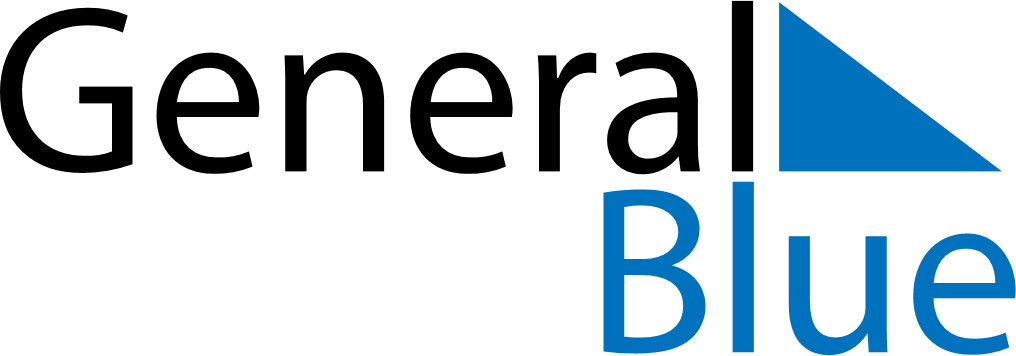 April 2024April 2024April 2024April 2024April 2024April 2024Peruwelz, Wallonia, BelgiumPeruwelz, Wallonia, BelgiumPeruwelz, Wallonia, BelgiumPeruwelz, Wallonia, BelgiumPeruwelz, Wallonia, BelgiumPeruwelz, Wallonia, BelgiumSunday Monday Tuesday Wednesday Thursday Friday Saturday 1 2 3 4 5 6 Sunrise: 7:21 AM Sunset: 8:17 PM Daylight: 12 hours and 55 minutes. Sunrise: 7:19 AM Sunset: 8:19 PM Daylight: 12 hours and 59 minutes. Sunrise: 7:17 AM Sunset: 8:20 PM Daylight: 13 hours and 3 minutes. Sunrise: 7:14 AM Sunset: 8:22 PM Daylight: 13 hours and 7 minutes. Sunrise: 7:12 AM Sunset: 8:23 PM Daylight: 13 hours and 11 minutes. Sunrise: 7:10 AM Sunset: 8:25 PM Daylight: 13 hours and 14 minutes. 7 8 9 10 11 12 13 Sunrise: 7:08 AM Sunset: 8:27 PM Daylight: 13 hours and 18 minutes. Sunrise: 7:06 AM Sunset: 8:28 PM Daylight: 13 hours and 22 minutes. Sunrise: 7:04 AM Sunset: 8:30 PM Daylight: 13 hours and 26 minutes. Sunrise: 7:02 AM Sunset: 8:31 PM Daylight: 13 hours and 29 minutes. Sunrise: 6:59 AM Sunset: 8:33 PM Daylight: 13 hours and 33 minutes. Sunrise: 6:57 AM Sunset: 8:35 PM Daylight: 13 hours and 37 minutes. Sunrise: 6:55 AM Sunset: 8:36 PM Daylight: 13 hours and 41 minutes. 14 15 16 17 18 19 20 Sunrise: 6:53 AM Sunset: 8:38 PM Daylight: 13 hours and 44 minutes. Sunrise: 6:51 AM Sunset: 8:39 PM Daylight: 13 hours and 48 minutes. Sunrise: 6:49 AM Sunset: 8:41 PM Daylight: 13 hours and 52 minutes. Sunrise: 6:47 AM Sunset: 8:43 PM Daylight: 13 hours and 55 minutes. Sunrise: 6:45 AM Sunset: 8:44 PM Daylight: 13 hours and 59 minutes. Sunrise: 6:43 AM Sunset: 8:46 PM Daylight: 14 hours and 3 minutes. Sunrise: 6:41 AM Sunset: 8:47 PM Daylight: 14 hours and 6 minutes. 21 22 23 24 25 26 27 Sunrise: 6:39 AM Sunset: 8:49 PM Daylight: 14 hours and 10 minutes. Sunrise: 6:37 AM Sunset: 8:51 PM Daylight: 14 hours and 13 minutes. Sunrise: 6:35 AM Sunset: 8:52 PM Daylight: 14 hours and 17 minutes. Sunrise: 6:33 AM Sunset: 8:54 PM Daylight: 14 hours and 20 minutes. Sunrise: 6:31 AM Sunset: 8:55 PM Daylight: 14 hours and 24 minutes. Sunrise: 6:29 AM Sunset: 8:57 PM Daylight: 14 hours and 27 minutes. Sunrise: 6:27 AM Sunset: 8:58 PM Daylight: 14 hours and 31 minutes. 28 29 30 Sunrise: 6:25 AM Sunset: 9:00 PM Daylight: 14 hours and 34 minutes. Sunrise: 6:23 AM Sunset: 9:02 PM Daylight: 14 hours and 38 minutes. Sunrise: 6:21 AM Sunset: 9:03 PM Daylight: 14 hours and 41 minutes. 